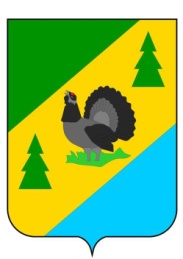 РОССИЙСКАЯ ФЕДЕРАЦИЯИРКУТСКАЯ ОБЛАСТЬАЛЗАМАЙСКОЕ МУНИЦИПАЛЬНОЕ ОБРАЗОВАНИЕАДМИНИСТРАЦИЯПОСТАНОВЛЕНИЕ № 129  г. Алзамайот 8 апреля 2024 г.                                             О введении на территории  Алзамайского муниципальногообразования режима чрезвычайной ситуации В соответствии с положениями Федерального закона Российской Федерации от 21.12.1994 № 68-ФЗ «О защите населения и территорий от чрезвычайных ситуаций природного и техногенного характера», Федерального закона Российской Федерации от 06.10.2003 131-ФЗ «Об общих принципах организации местного самоуправления в Российской Федерации», постановления Правительства Российской Федерации от 30.12.2003 № 794 «О единой государственной системе предупреждения и ликвидации чрезвычайных ситуаций», приказом МЧС России от 05.07.2021 № 429 «Об установлении критериев информации о чрезвычайных ситуациях природного и техногенного характера», статьи 47 Устава Алзамайского муниципального образования, на основании протокола №1 от 3 апреля 2024 года КЧС и ОПБ Алзамайского муниципального образования в целях ликвидации последствий возникших в результате подтопления транспортной инфраструктуры с образованием наледи, (проезд между улицами Первомайская и Западный переезд), водами реки Алзамайчик на территории Алзамайского муниципального образования вызвавшее нарушение условий жизнедеятельности жителей города Алзамай, а также в целях обеспечения безопасности жизни, здоровья и имущества граждан, обеспечения транспортной доступности между районами города,  администрация Алзамайского муниципального образования ПОСТАНОВЛЯЕТ:Приложение №1к постановлению администрации Алзамайского муниципального образования08.04.2024г. № 129 СОСТАВпостоянно действующего оперативного штаба по координации действий сил и средств МЗ ТП РСЧС на период действия режима функционирования «Чрезвычайная ситуация» на территории Алзамайского муниципального образованияРуководитель оперативного штаба:Лебедев А.В., глава Алзамайского муниципального образования. Путов А.В., заместитель главы Алзамайского муниципального образования. Члены оперативного штаба:Петрунин Д.В., начальник отделения полиции «Дислокация г. Алзамай ОМВД России по Нижнеудинскому району».Бондарь В.Н., начальник ПЧ №145 г. Алзамай отряд №13 ОГКУ «Пожарно-спасательная служба Иркутской области».Тильман Ю.А., начальник Алзамайского ЭСУ Нижнеудинских электросетей филиала «ОГУЭП Облкоммунэнерго».Костенко Т.Ю., заведующая ОГБУЗ «Алзамайская городская больница».Карпович А.А., начальник Алзамайского РМД-структурного подразделения Новосибирского филиала ОАО «ВРК-1».Митягин С.Е., директор МКУ «ЦКО».Коняев В.М., директор ООО «ХОРС». Милых Т.В., Руководитель аппарата администрации Алзамайского муниципального образования.Филатова Л.П., Начальник отдела по жилищным, архитектурно строительным                           вопросам и оказанию услуг ЖКХ. Фролова Л.С., Начальник отдела по финансам и прогнозу социально-экономического развития.Приложение №2к постановлению администрации Алзамайского муниципального образования08.04.2024г. № 129ПЛАНмероприятий по ликвидации ЧС на период действия режима функционирования ЧС на территории Алзамайского муниципального образования           1. Ввести для муниципального звена Алзамайского муниципального образования территориальной подсистемы Иркутской области единой государственной системы предупреждения и ликвидации чрезвычайной ситуации (далее – МЗ ТП РСЧС) на территории Алзамайского муниципального образования режим функционирования «Чрезвычайная ситуация» (далее–ЧС) с 14 часов 00 минут 8 апреля 2024 года до особого распоряжения.            2. Установить местный уровень реагирования.           3. Утвердить состав постоянно действующего оперативного штаба по координации действий сил и средств муниципального звена Алзамайского муниципального образования территориальной подсистемы Иркутской области единой государственной системы предупреждения и ликвидации чрезвычайных ситуаций (далее – оперативный штаб) на период действия режима функционирования ЧС на территории Алзамайского муниципального образования (Приложение №1).           4. Утвердить План мероприятий по ликвидации ЧС на период действия режима функционирования ЧС на территории Алзамайского муниципального образования (Приложение №2).           5. Определить границу зоны ЧС и зону оповещения населения - территория Алзамайского муниципального образования, Нижнеудинского муниципального района, Иркутской области.           6. Заместителю главы Алзамайского муниципального образования А.В. Путову:           6.1. оповестить КЧС и ОПБ Нижнеудинского района о введении на территории Алзамайского муниципального образования режима функционирования «Чрезвычайная ситуация»;           6.2. представлять доклад председателю КЧС и ПБ об обстановке по подтоплению транспортной инфраструктуры в установленном порядке через ЕДДС Нижнеудинского муниципального района ежедневно к 09:00, в случае осложнения обстановки к 09:00 и к 16:00 часам;           6.3. в случае необходимости разработать и утвердить график дежурства должностных лиц администрации Алзамайского муниципального образования;           6.4. обеспечить постоянный контроль за уровнем воды и наледи в зоне ЧС;            7. Руководителем работ по ликвидации ЧС назначить заместителя главы Алзамайского муниципального образования А.В. Путова.            8. Ликвидацию последствий ЧС осуществлять силами и средствами организаций и МЗ ТП РСЧС Алзамайского муниципального образования.           9. Руководителю аппарата администрации Алзамайского муниципального образования Т.В. Милых проинформировать население (размещение на информационных стендах, в социальных сетях, мессенджерах и др.) о введении режима функционирования ЧС, довести до населения информацию о сложившейся обстановке, связанной с подтоплением транспортной инфраструктуры.           10. Начальнику отдела по финансам и прогнозу социально-экономического развития Л.С. Фроловой при необходимости использовать средства резервного фонда, в установленном законом порядке.           11. Рекомендовать начальнику отделения полиции «Дислокация г. Алзамай ОМВД России по Нижнеудинскому району» Д.В. Петрунину в случае необходимости обеспечить усиление охраны общественного порядка, в том безопасность дорожного движения на участке подтопления транспортной инфраструктуры.            12. Рекомендовать заведующей ОГБУЗ «Алзамайская городская больница» Т.Ю. Костенко организовать в случае необходимости, оказание медицинской помощи пострадавшему населению при сложившейся ЧС.           13. Рекомендовать начальнику ПЧ №145 г. Алзамай отряд №13 ОГКУ «Пожарно-спасательная служба Иркутской области». В.Н. Бондарь в случае необходимости организовать применение сил и средств для проведения аварийно-спасательных работ, создать единую систему управления силами и средствами, организовать взаимодействия со службами жизнеобеспечения на всей территории Алзамайского муниципального образования.            14. Опубликовать настоящее постановление на сайте Алзамайского муниципального образования www.alzamai.ru.             15. Контроль за ходом работ по ликвидации режима ЧС и его последствий на территории Алзамайского муниципального образования и исполнением данного постановления оставляю за собой.           16.  Постановление вступает в силу с момента его подписания.      Глава Алзамайского       муниципального образования                                                                       А.В. Лебедев                   Заместитель руководителя оперативного штаба:№ п/пНаименованиемероприятияСрок исполненияОтветственный исполнительПримеч.Ежедневный мониторинг уровня воды и наледи на участке подтопления транспортной инфраструктурыДо завершения мероприятийПутов А.В.Проведение работы по отводу воду и снятия наледи на участке подтопления транспортной инфраструктуры.До нормализации обстановкиМитягин С.Е.Путов А.В.Подготовка и предоставление необходимых документов в министерство природных ресурсов и экологии Иркутской области для вступления в Государственную программу Иркутской области «Охрана окружающей среды», подпрограмму «Защита от негативного воздействия вод населения и объектов экономики» для проведения работ по расчистке и углублению русла реки АлзамайчикВ течения месяца после ликвидации ЧСФилатова Л.П.Подготовка Распоряжения о выделении финансовых средств из Резервного фонда Алзамайского МОДо ликвидации ЧС, при необходимостиФролова Л.С.Мониторинг организации обеспечения жителей города Алзамай продуктами питания и предоставления медицинских услугДо ликвидации ЧСМилых Т.В.Доведение информации до населения, о выполняемых мероприятиях по ликвидации последствий ЧСДо ликвидации ЧСМилых Т.В.